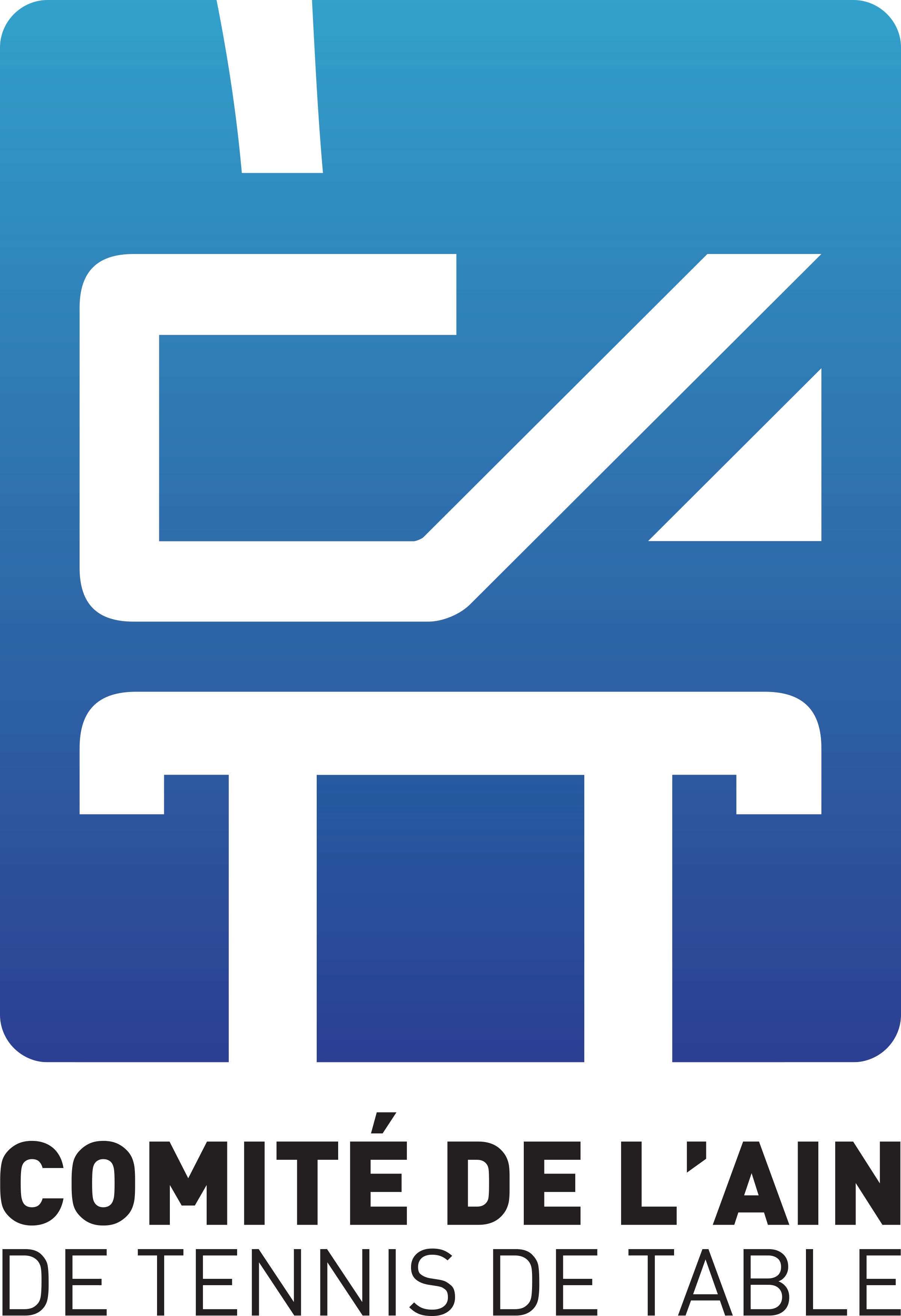 Dossier Inscription Formation Animateur FédéralNom :  Prénom : Numéro de Téléphone : Email :Club : Numéro de licence :Pour les mineurs : AUTORISATION PARENTALEJe soussigné Mme, M. 								agissant en tant que 			, autorise ma fille, mon fils 				né(e) le           /          /                 	   à participer à la formation Animateur Fédéral organisé par le Comité de l’Ain de Tennis de Table et autorise le responsable du stage à agir en mon nom pour toute intervention médicale.Le           /           /		   à 								SIGNATURE AVEC MENTION "lu et approuvé"       Pour vous joindre en cas d’urgence :            /          /          /          /	          Ce document est valable durant toute la durée de la formationFait le …….  À …….. Signature : DROIT À L’IMAGEJe soussigné (Nom – Prénom) .......................................................................................agissant en qualité de représentant légal de l’enfant (Nom -Prénom) ................................................... né le …………………………… autorise les responsables du stage :A prendre mon fils/ma fille en photo A réaliser un filmA utiliser ces photos pour une publication :Sur le site internet du Comité de l’Ain de Tennis de TableSur les réseaux sociaux du Comité de l’Ain de Tennis de TableSur tous supports d’informations relatif à la promotion des activités du stage. Observations :Ces prises de vue ne pourront être ni vendues, ni utilisées à d’autres fins que celles mentionnées ci-dessus.Conformément à la loi relative à l’informatique, aux fichiers et aux libertés, le libre accès aux documents établis par le comité de l’Ain de Tennis de Table est garanti, de même que le droit de retrait.DÉCHARGE PARENTALE DE TRANSPORTJe soussigné (Nom – Prénom) .......................................................................................agissant en qualité de représentant légal de l’enfant (Nom -Prénom) ................................................... né le …………………………… autorise les cadres du stage à transporter mon enfant pendant toute la durée de la formation.  